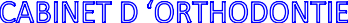 DR VALERO Cécile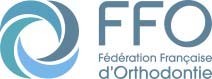 Questionnaire Médical : à remplir 24 à 48 h avant le Rdv et à ramener signé le jour du Rdv1‐ identification du patient :Nom  	PrénomDate de naissance2‐ Représentant légalNom	PrénomAdresseNuméro de téléphone	Email3‐ Etat de santé du patient et de l'accompagnant dans les 14 jours précédant le Rdv de soins orthodontiques : SI REPONSE POSITIVE : nous le signaler par mailFièvre ? : Oui/ Non    Sensation de fièvre sans température ?: Oui/ Non    Fatigue ? : Oui/ Non    Toux ? : Oui/ Non     Courbatures ? : Oui/ Non     Perte de gout/odorat ? : Oui/ Non     Diarrhée ?: Oui/ Non    4‐ Exposition à des risques dans les 14 jours qui précèdent la date du Rdv : SI REPONSE POSITIVE nous le signaler par mailContact étroit avec une personne présentant des symptômes ci- dessus : oui/non Contact étroit avec cas confirmé d'infection à Covid? oui/non1 Un contact étroit est une personne qui a partagé le même lieu de vie (par exemple : famille, mêmechambre) que le cas confirmé ou a eu un contact direct avec lui, en face à face, à moins d’1 mètre du cas et/ou pendant plus de 15 minutes, au moment d’une toux, d’un éternuement ou lors d’une discussion ; flirt ; amis intimes ; voisins de classe ou de bureau ; voisins du cas dans un moyen de transport de manière prolongée ; personne prodiguant des soins à un cas confirmé ou personnel de laboratoire manipulant des prélèvements biologiques d’un cas confirmé, en l’absence de moyens de protection adéquats.Présence de facteurs de risques ou de co‐morbités  (diabète, insuffisance rénale, cardiaque ou pulmonaire, hypertension artérielle, asthme, terrain immuno‐déprimé, traitement immunosuppreseur, âge > 70ans...)? :  oui/non (précisez)Ou un traitement quotidien? oui/non (précisez lequel)J'atteste du l'honneur l'exactitude des renseignements et j'accepte la réalisation des soins orthodontiques ce jour.Fait le Signature :